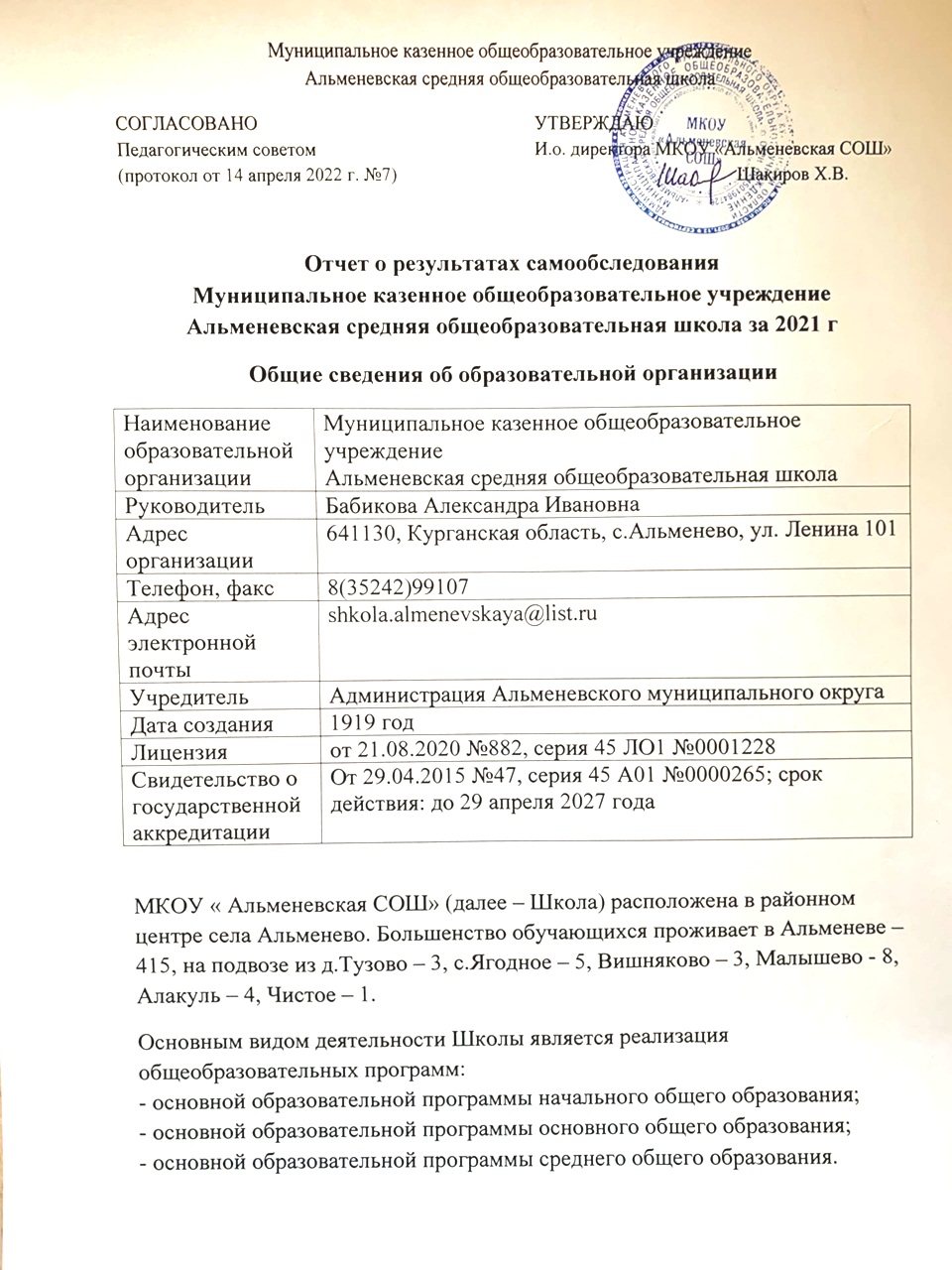 Также школа реализует образовательные программы дополнительного образования детей и взрослых.                                                       Аналитическая частьОценка образовательной деятельностиОценка образовательной деятельностиОбразовательная деятельность в Школе организуется в соответствии с Федеральным законом от 29.12.2012 № 273-ФЗ «Об образовании в Российской Федерации», ФГОС начального общего, основного общего и среднего общего образования, СанПиН 2.4.2.2821-10 «Санитарно- эпидемиологические требования к условиям и организации обучения в общеобразовательных учреждениях», основными образовательными программами по уровням, включая учебные планы, годовой календарный график, расписанием занятий.Учебный план 1–4-х классов ориентирован на 4-летний нормативный срок освоения основной образовательной программы начального общего образования (реализация ФГОС НОО), 5–9-х классов – на 5-летний нормативный срок освоения основной образовательной программы основного общего образования (реализация ФГОС ООО), 10–11-х классов – на 2-летний нормативный срок освоения образовательной программы среднего общего образования (ФГОС СОО). Форма обучения: очная.Язык обучения: русский.В 2020 году в результате введения ограничительных мер в связи с распространением коронавирусной инфекции часть образовательных программ в  2020/2021 и 2021-2022 учебных годах пришлось реализовывать с применением электронного обучения и дистанционных образовательных технологий. Для этого использовались федеральные и региональные информационные ресурсы, в частности, платформа «Учи. Ру.», Российская электронная школа, платформа Яндекс. Учебник, Дневник. Ру.Результаты педагогического анализа, проведенного по итогам освоения образовательных программ в дистанционном режиме, свидетельствуют о снижении результативности образовательной деятельности в начальной и основной школе. Причину данной ситуации видим в следующем:недостаточное обеспечение  высокоскоростным интернетом;недостаточное внимание родителей (законных представителей) обучающихся при организации домашней обстановки, способствующей успешному освоению образовательных программ;неуспешность работников Школы в установлении полноценного взаимодействия с родителями, проведении достаточных разъяснений о включенности в дистанционные занятия и значимости их для обучающихся.Исходя из сложившейся ситуации, в плане работы Школы на 2022 год необходимо предусмотреть мероприятия, минимизирующие выявленные дефициты, включить мероприятия в план ВСОКО.Воспитательная работа          В 2020-2021 учебном году воспитательная работа осуществлялась в соответствии с целями и задачами школы. Основной целью воспитательной работы школы являлось: создание условий, способствующих развитию интеллектуальных, творческих, личностных качеств обучающихся, их социализации и адаптации в обществе. На основе тех проблем, которые выделились в процессе работы в предшествующем учебном году, были сформулированы задачи на 2020-2021 учебный год:1.	Согласование и координация совместных действий педагогического коллектива, общественности, семьи в вопросе духовно-нравственного, гражданско-правового, патриотического воспитания и социализации обучающихся;2.	Продолжить работу по формированию у обучающихся экологической культуры, культуры здорового и безопасного образа жизни, обучению правилам безопасного поведения;3.	Повышение педагогической культуры родителей (законных представителей) обучающихся.4.	Развитие системы социальной, психолого-педагогической  поддержки участников образовательного процесса.5.	Продолжить работу по приобщению детей к социально-значимой деятельности, создать условия для воспитания у учащихся активной жизненной позиции и ответственности. 6.  Расширение сферы деятельности и усиление роли детских объединений в гражданско - патриотическом воспитании детей и подростков.  7.  Продолжить работу, направленную на профилактику правонарушений и безнадзорности, на основе развития сотрудничества с социальными партнерами, обеспечения межведомственного взаимодействия, совершенствования форм и методов сопровождения несовершеннолетних;       Основаниями для осуществления воспитательной деятельности в школе являются следующие основные документы:- Конституция Российской Федерации- Семейный кодекс Российской Федерации- Конвенция о правах ребенка- Федеральный закон  «Об образовании в Российской Федерации»- Федеральный закон № 120-ФЗ «Об основах системы профилактики безнадзорности и правонарушений несовершеннолетних»- Устав, локальные акты МКОУ «Альменевская СОШ»       Подводя итоги воспитательной работы за 2020–2021 учебный год, следует отметить, что педагогический коллектив школы стремился успешно реализовать намеченные планы, решать поставленные перед ним задачи.       Воспитательный процесс в школе осуществляют: 26 классных руководителей, заместитель директора по ВР, педагоги-психологи, социальный педагог,педагог-организатор.Воспитательная работа в школе в течение года проводилась по модулям:Сентябрь - «Месячник безопасности детей»Октябрь - «Месячник экологических знаний», «Помним с благодарностью»Ноябрь - «Месячник правовых знаний»Декабрь - «В мастерской у Деда Мороза»Январь -  «Месячник оборонно-массовой и спортивной работы»Февраль - «Я патриот»Март -  «Здоровый образ жизни»Апрель -  «Сквозь тернии к звездам!»Май - «Помним  и гордимся»        Воспитательная работа проводилась  по направлениям: Гражданско-патриотическоеДуховно-нравственное и эстетическое ПравовоеСпортивно-оздоровительное, формирование здорового образа жизни,предупреждение детского дорожно-транспортного травматизмаПрофориентационноеРабота с родителямиЭкологическоеРабота с органами ученического самоуправления        С учетом общешкольного плана работы были составлены планы воспитательной работы классных руководителей, применялись разнообразные современные педагогические технологии и методики воспитательной работы. В школе работает Совет по профилактике правонарушений (рассмотрено  10  обучающихся, которые нарушают дисциплину, не успевающие по предмету.      Для продуктивной работы с детьми, склонных к правонарушениям в школе организовано сотрудничество с органами и учреждениями системы профилактики безнадзорности и правонарушений, в частности: ОП «Альменевское», КДН, ПДН. Составлен совместный план работы. В течение учебного года  инспекторами ПДН ОП «Альменевское» Свиридовой Я.Ю. были проведены профилактические беседы, онлайн- консультации, классные часы, а также проводились рейды в семьи, индивидуальные беседы с детьми и родителямиДополнительное образование           Система школьного дополнительного образования складывается:  -из урочного дополнительного образования в школе в рамках школьного компонента учебного плана (факультативы, элективный курс) - 35 человек;    - из внеурочного дополнительного образования в школе (предметные недели, олимпиады, конкурсы) - всего 220 человек;    -  из досугового дополнительного образования в школе (секции) - 65 человек;    -  из внешкольного дополнительного образования: МКОУ ДОД «Дом детства и юношества»-245 уч-ся(55,5%), ДЮСШ – 75 уч-ся(17,1%), РДК-20 уч-ся(4.5%), музыкальная школа – 34 уч-ся(7.7%), ГУ «КЦСОН»-15 уч-ся(3,4%).       Анализ дополнительного образования в школе и вне показал, что в 2020 - 2021 учебном году количество обучающихся, посещающие клубы, кружки и секции,  остается стабильным, но     увеличилось количество детей, занимающихся в двух и более объединениях дополнительного образования.   В следующем учебном году  будем продолжать   работу по привлечению обучающихся в клубы, секции и кружки и регистрации их на сайте Р45.Навигатор.Дети         Осуществляется сотрудничество  с МКУДО «АДДиЮ», ДЮСШ,    краеведческим музеем, центральной библиотекой, ДК, АНО «Аура».       Социальное партнерство всегда дает положительные результаты воспитания и социализации школьников.II. Оценка системы управления организациейУправление осуществляется на принципах единоначалия и самоуправления.Органы управления, действующие в ШколеДля осуществления учебно-методической работы в Школе создано четыре предметных методических объединения и одна проблемно – творческая группа:− методическое объединение гуманитарного цикла (руководитель Клепинина Н.А..),− естественно-математического цикла (Магасумова Л.Р..),− учителей начальных классов.(Юмагулова Т.А..)- классных руководителей (Соколова С.С.) - творческая группа предметов эстетического и здоровьесберегающего цикла (Фалалеева О.И.).В целях учета мнения обучающихся и родителей (законных представителей) несовершеннолетних обучающихся в Школе действуют Совет школы.По итогам 2021 года система управления Школой оценивается как эффективная, позволяющая учесть мнение работников и всех участников образовательных отношений. В следующем году изменение системы управления не планируется.В 2021 году систему управления внесли организационные изменения в связи с дистанционной работой и обучением. В перечень обязанностей заместителя директора по УВР добавили организацию контроля за созданием условий и качеством дистанционного обучения. Определили способы, чтобы оповещать учителей и собирать данные, которые затем автоматически обрабатывали и хранили на виртуальных дисках и сервере Школы.III. Оценка содержания и качества подготовки обучающихсяСтатистика показателей за 2018–2021 годыПриведенная статистика показывает, что положительная динамика успешного освоения основных образовательных программ сохраняется,  количество обучающихся Школы не изменяется.Обучающихся с ОВЗ и инвалидностью в 2021 году в Школе было 16 человек.В 2021 году Школа продолжает успешно реализовывать рабочие программы «Второй иностранный язык: «французский/, немецкий», «Родной язык: татарский», «Родная литература: татарская», которые внесли в основные образовательные программы основного общего и среднего общего образования в 2016 году. Результаты освоения учащимися программ начального общего образования по показателю «успеваемость» в 2021 годуЕсли сравнить результаты освоения обучающимися программ начального общего образования по показателю «успеваемость» в 2021 году с результатами освоения учащимися программ начального общего образования по показателю «успеваемость» в 2020 году, то можно отметить, что процент учащихся, окончивших на «4» и «5», остался на том же уровне, процент учащихся, окончивших на «5», снизился с 10 до 6%.Результаты освоения учащимися программ основного общего образования по показателю «успеваемость» в 2021 годуС 15 марта по апрель включительно проводились ВПР в штатном режиме  для учеников 4-8 классов,в режиме апробации в 11 классе, чтобы определить уровень и качество знаний за предыдущий год обучения. Ученики  в целом справились с предложенными работами и продемонстрировали хороший уровень достижения учебных результатов. Педагогами школы была проведена огромная дополнительная работа: рассмотрели  и провели детальный анализ количественных и качественных результатов ВПР на заседаниях ШМО.Учителями были разработаны индивидуальные образовательные маршруты по преодолению пробелов в знаниях по предметам: русский язык, математика, география, биология, история, обществознание, физика.МО учителей начальной школы, учителями предметниками была  разработана  система мер по повышению качества обучения в 4-8,11 классах по подготовке к Всероссийским проверочным работам  в марте-апреле  2021-2022 учебном году.Повторная диагностика в виде контрольной работы по типу ВПР показала положительную динамику: 95% учеников справились с заданиями, которые вызвали затруднения на  ВПР.Результаты освоения программ среднего общего образования обучающимися 10, 11 классов по показателю «успеваемость» в 2021 годуРезультаты освоения учащимися программ среднего общего образования по показателю «успеваемость» в 2021 учебном году выросли на 7 процента (в 2020 количество обучающихся, которые закончили полугодие на «4» и «5», было 36%), процент учащихся, окончивших на «5» в 2021году стабилен составляет 17,4% (в 2020 было 14%).В связи с неблагоприятной эпидемиологической обстановкой, связанной с распространением новой коронавирусной инфекции на территории России в 2021 году ОГЭ, ЕГЭ и ГВЭ отменили как форму аттестации для всех, ОГЭ сдавали только обязательные предметы , ЕГЭ сдавали только выпускники, которые планировали поступать в высшие учебные заведения. Анализ данных показывает:   число учеников 9-х и 11-х классов, которые получили аттестат особого образца осталось на том же уровне в сравнении с итогами прошлого года, в качестве предмета по выбору сдавали 60% - обществознание ,  25% – биологию , 20%- историю, 40%- химию, 25% - профиль математика, 20%  - физика.Результаты сдачи ЕГЭ в 2021 годуIV. Оценка организации учебного процессаОрганизация учебного процесса в Школе регламентируется режимом занятий, учебным планом, календарным учебным графиком, расписанием занятий, локальными нормативными актами школы.Образовательная деятельность в Школе осуществляется по пятидневной учебной неделе в одну смену для  1 по 11-х классов.  В соответствии с СП 2.1.3684-21 и методическими рекомендациями по организации начала работы образовательных организаций в Курганской области в 2020/21 учебном году Школа:1. Уведомила управление Роспотребнадзора о дате начала образовательного процесса;2. Разработала графики входа учеников через четыре входа в учреждение;3. Подготовила новое расписание со смещенным началом урока и каскадное расписание звонков, чтобы минимизировать контакты учеников;4. Закрепила классы за кабинетами;5. Составила и утвердила графики уборки, проветривания кабинетов и рекреаций;6. Подготовила расписание работы столовой и приема пищи с учетом дистанцированной рассадки классов, учеников к накрыванию в столовой не допускали;7. Разместила на сайте школы необходимую информацию об антикоронавирусных мерах, ссылки распространяли по официальным родительским группам в WhatsApp;8. Закупила бесконтактные термометры, рециркуляторы настенные для школьной столовой и коридоров , средства и устройства для антисептической обработки рук, маски многоразового использования, маски медицинские, перчатки. Запасы регулярно пополняются, чтобы их хватало на два месяца.V. Оценка востребованности выпускников.Количество выпускников, поступающих в ВУЗ, стабильно по сравнению с общим количеством выпускников 11-го класса.VI. Оценка качества кадрового обеспечения На период самообследования в Школе работает 49 педагогов, из них 5 – внутренних совместителей, 5 внешних. Из них 38 человек имеет высшее образование, 9 – среднее специальное образование и обучается в вузе 3 человека. В 2021 году аттестацию прошли 3 педагога – 2 на первую ква+лификационную категорию, 1  на высшую категорию.В целях повышения качества образовательной деятельности в школе проводится целенаправленная кадровая политика, основная цель которой – обеспечение оптимального баланса процессов обновления и сохранения численного и качественного состава кадров в его развитии, в соответствии потребностями Школы и требованиями действующего законодательства.Основные принципы кадровой политики направлены:на сохранение, укрепление и развитие кадрового потенциала;создание квалифицированного коллектива, способного работать в современных условиях;повышения уровня квалификации персонала.Оценивая кадровое обеспечение образовательной организации, являющееся одним из условий, которое определяет качество подготовки обучающихся, необходимо констатировать следующее:образовательная деятельность в школе обеспечена квалифицированным профессиональным педагогическим составом;в Школе создана устойчивая целевая кадровая система, в которой осуществляется подготовка новых кадров из числа собственных выпускников;кадровый потенциал Школы динамично развивается на основе целенаправленной работы по повышению квалификации педагогов.По итогам 2021 года Школа перешла на применение профессиональных стандартов. Из 49 педагогического работника Школы все соответствуют квалификационным требованиям профстандарта «Педагог».В период дистанционного обучения все педагоги Школы успешно освоили онлайн-сервисы, применяли цифровые образовательные ресурсы.Педагоги нашей школы стремятся к повышению профессионального мастерства, систематически проходят курсы повышения квалификации.  В таблице  представлены педагогические работники  нашей школы, которые в 2020/21 учебном году  прошли курсы  по повышению своей квалификации в ИРОСТ по программам «Разработка и реализация программ адресной поддержки школ с низкими результатами обучения», «Повышение компетентности педагогов в области реализации реабилитационных и абилитационных мероприятий с детьми инвалидами и детьми с ОВЗ», «Методика обучения игре в шахматы: решение шахматных задач», «Организация практических работ по географии в условиях реализации ФГОС», «Технологические и методические аспекты конструирования урока в начальной школе в соответствии с требованиями ФГОС НОО», «Организация работы пункта проведения экзамена», Создание психологически безопасной образовательной среды школы и профилактика  суицидального поведения детей и подростков»;  в других учебных заведениях:  АНО ДПО «Инновационный образовательный центр повышения квалификации и переподготовки «Мой АНО ДПО «Школа анализа данных», ООО «Центр инновационного образования и воспитания» Саратов, ФГАОУ ДПО «Академия реализации государственной политики и профессионального развития работников образования Минпросвещения РФ» Москва, ФГБОУ МДЦ «Артек», ООО «Мультиурок» Смоленск, ОУ Фонд «Педагогический университет «Первое сентября» Москва, АНО ДПО ИПКИП Дефектология ПРОФ  г.Москва, ООО ЦПКиП «Луч знаний» Красноярск, АНО ДПО «Северо-Западная академия дополнительного профессионального образования и профессионального обучения» Санкт-Петербург.Таким образом, наблюдается системность работы и положительная динамика по повышению квалификации и курсовой подготовке педагогических и руководящих работников.В школе имеется перспективный план-график повышения квалификации учителей, согласно которому учителя проходят курсы. Один из современных методов профессионального развития педагога, позволяющий наиболее   эффективно отразить опыт работы, достижения, пути развития педагогического мастерства, является «Портфолио». У учителей созданы «портфолио», необходимые для оценки результативности работы для новой системы оплаты труда и предстоящей аттестации. VII.  Оценка качества учебно-методического и библиотечно-информационного обеспеченияОбщая характеристика:объем библиотечного фонда – 6798 единица;книгообеспеченность – 100 процентов;обращаемость – 1900 единиц в год;объем учебного фонда – 5422 единица.Фонд библиотеки формируется за счет федерального, областного, местного бюджетов.Состав фонда и его использованиеФонд библиотеки соответствует требованиям ФГОС, учебники фонда входят в федеральный перечень, утвержденный приказом Минпросвещения России от 20.05.2020 № 254.В библиотеке имеются электронные образовательные ресурсы – 210 дисков; сетевые образовательные ресурсы – 110. Мультимедийные средства (презентации, электронные энциклопедии, дидактические материалы) – 65.Средний уровень посещаемости библиотеки – 15 человек в день.Оснащенность библиотеки учебными пособиями достаточная. Отсутствует финансирование библиотеки на закупку периодических изданий и обновление фонда художественной литературы.VIII. Оценка материально-технической базыМатериально-техническое обеспечение Школы позволяет реализовывать в полной мере образовательные программы. В Школе оборудованы 39 учебных кабинета, 11 из них оснащен современной мультимедийной техникой, в том числе:− лаборатория по физике;− лаборатория по химии;− лаборатория по биологии;-Цент образования цифрового и гуманитарного профилей « Точка роста» .− два компьютерных класса;− столярная мастерская;− кабинет технологии для девочек;− кабинет ОБЖ («Лазерный тир» и др.).В 20201году Школа продолжила участие в федеральной программе «Цифровая образовательная среда» в рамках национального проекта «Образование» . Доступ в школу для инвалидов и лиц с ОВЗ оборудованы  пандусом.На первом этаже здания оборудованы два спортивных зала. На втором этаже оборудованы столовая и пищеблок.Спортивная площадка для игр на территории Школы оборудована металлическими рукоходами, металлическим шестом, две лестницы, четыре дуги для подлезания, брусья, турники.  IX. Оценка функционирования внутренней системы оценки качества образования 
В Школе утверждено Положение о внутренней системе оценки качества образования от 31.05.2019. По итогам оценки качества образования в 2021 году выявлено, что уровень метапредметных результатов соответствуют среднему уровню, сформированность личностных результатов высокая.По результатам анкетирования 2021 года выявлено, что количество родителей, которые удовлетворены общим качеством образования в Школе, – 65процента, количество обучающихся, удовлетворенных образовательным процессом, – 69 процентов. По итогам проведения заседания Педсовета 13.12.2020 принято решение ввести профильное обучение в Школе по предложенным направлениям (приказ от 15.12.2020 № 167).В связи с организацией дистанцинного обучения в 2020 году чтобы снизить напряженность среди родителей и обеспечить доступ учеников к дистанционному обучению, администрация Школы выяснила технические возможности семей, а затем обеспечила детей оборудованием с помощью социальных партнеров. Чтобы выяснить степень удовлетворенности родителей и учеников дистанционным обучением, школа организовала анкетирование. Преимущества дистанционного образования по мнению родителей: гибкость и технологичность образовательной деятельности, обучение в комфортной и привычной обстановке, получение практических навыков. К основным сложностям респонденты относят затрудненную коммуникацию с учителем – зачастую общение с ним сводится к переписке, педагоги не дают обратную связь, а разобраться в новом материале без объяснений сложно.
50% родителей отметили, что во время дистанционного обучения оценки ребенка не изменились, третья часть – что они улучшились, и 4% – что ухудшились. Хотя в целом формальная успеваемость осталась прежней, 45% опрошенных считают, что переход на дистанционное образование негативно отразилось на уровне знаний школьников.Анализ показателей указывает на то, что Школа имеет достаточную инфраструктуру, которая соответствует требованиям СанПиН 2.4.2.2821-10 «Санитарно-эпидемиологические требования к условиям и организации обучения в общеобразовательных учреждениях» и позволяет реализовывать образовательные программы в полном объеме в соответствии с ФГОС общего образования.Школа укомплектована достаточным количеством педагогических и иных работников, которые имеют высокую квалификацию и регулярно проходят повышение квалификации, что позволяет обеспечивать стабильные качественные результаты образовательных достижений обучающихся.Наименование органаФункцииДиректорКонтролирует работу и обеспечивает эффективное взаимодействие структурных подразделений
организации, утверждает штатное расписание, отчетные документы организации, осуществляет
общее руководство ШколойСовет школыРассматривает вопросы:− охрана прав и законных интересов учащихся;− внесение предложений по улучшению организации образовательного процесса;− охрана и укрепление здоровья учащихся;- подготовка Учреждения к новому учебному годуПедагогический советРассматривает вопросы:− обсуждение и принятие планов работы Учреждения− принятие локальных актов, отнесенных к его компетенции;− разработки образовательных программ;− выбора учебников, учебных пособий, средств обучения и воспитания;− материально-технического обеспечения образовательного процесса;− осуществление текущего контроля успеваемости и промежуточной аттестации учащихся, допуск учащихся к итоговой аттестации;− координации деятельности методических объединенийОбщее собрание работниковРеализует право работников участвовать в управлении образовательной организацией, в том числе:− участвовать в разработке и принятии коллективного договора, Правил трудового распорядка,
изменений и дополнений к ним;− принимать локальные акты, которые регламентируют деятельность образовательной организации и связаны с правами и обязанностями работников;− разрешать конфликтные ситуации между работниками и администрацией образовательной
организации;− вносить предложения по корректировке плана мероприятий организации, совершенствованию ее
работы и развитию материальной базы№ п/пПараметры статистики2018–2019
учебный год2019–2020
учебный год2020-2021учебный годНа конец 2021 года1Количество детей, обучавшихся на конец учебного года, в том числе:4214374414371– начальная школа2021931992061– основная школа1952222192101– средняя школа242223212Количество учеников, оставленных на повторное обучение:2– начальная школа–––-2– основная школа–- --2– средняя школа–––-3Не получили аттестата:3– об основном общем образовании3––-3– среднем общем образовании–––-4Окончили школу с аттестатом
особого образца:4– в основной школе033-4– средней школе021-КлассыВсего
обуч-сяИз них успеваютИз них успеваютОкончили годОкончили годОкончили годОкончили годНе успеваютНе успеваютНе успеваютНе успеваютПереведены
условноПереведены
условноКлассыВсего
обуч-сяИз них успеваютИз них успеваютОкончили годОкончили годОкончили годОкончили годВсегоВсегоИз них н/аИз них н/аПереведены
условноПереведены
условноКлассыВсего
обуч-сяКол-во%С
отметками «4» и «5»%С отметками «5»%Кол-во%Кол-во%Кол-во%251509828562412001034949100244948,200000043939100143249,1250020Итого146143986646,2127250030КлассыВсего
обуч-сяИз них
успеваютИз них
успеваютОкончили
годОкончили
годОкончили
годОкончили
годНе успеваютНе успеваютНе успеваютНе успеваютПереведены
условноПереведены
условноКлассыВсего
обуч-сяИз них
успеваютИз них
успеваютОкончили
годОкончили
годОкончили
годОкончили
годВсегоВсегоИз них н/аИз них н/аПереведены
условноПереведены
условноКлассыВсего
обуч-сяКол-во%С
отметками
«4» и «5»%С
отметками
«5»%Кол-
во%Кол-
во%Кол-во%541411002151120000006545410015280000000073635976172612,8001085151100510480000009373710082238000000Итого21921899,5552510510,50010КлассыВсего
обуч-сяИз них
успеваютИз них
успеваютОкончили годОкончили годОкончили годОкончили годНе успеваютНе успеваютНе успеваютНе успеваютПереведены
условноПереведены
условноСменили
форму
обученияСменили
форму
обученияКлассыВсего
обуч-сяИз них
успеваютИз них
успеваютОкончили годОкончили годОкончили годОкончили годВсегоВсегоИз них н/аИз них н/аПереведены
условноПереведены
условноСменили
форму
обученияСменили
форму
обученияКлассыВсего
обуч-сяКол-во%С
отметками
«4» и «5»%С
отметками
«5»%Кол-во%Кол-во%Кол-во%Колич-во%101816896503172110000211115510048012000000000Итого2222100115031400000000ПредметСдавали всего
человекСколько обучающихся
получили 100 балловСколько обучающихся
получили 90–98 балловСредний баллРусский язык50071Математика (профиль)20056Биология20053История10194Обществознание30063Химия20051Физика10053Уч.годКол-вовыпускн11 клПоступили в вузы%Поступилив ссузы%Поступилив ПУ%2016/201718179416002017/2018191578,9421002018/20196583117002019/202016138116002020/
2021551000000№ п/пПредметЧисло специалистов2018/192019/20202020/211Директор 1192Зам. директора по УВР11153Зам. директора по ИМР11134Зам. директора по ВР1165Французский/немецкий116Английский язык25377Биология 11148География 111109ОО «Искусство»111310Информатика 074511История, обществознание2521212Литература, русский язык3841713Математика 244614Начальные классы1794215ОБЖ01316Технология 323717Физика 122218Физкультура 342319Химия 111220ОРКиСЭ-121Библиотекарь-педагог1222Логопед-педагог131423Психолог-педагог111224Социальный педагог11325Педагог-организатор21228Педагог ДО1213Итого:49Классные руководители (в т.ч.)24№Вид литературыКоличество единиц в фондеСколько экземпляров
выдавалось за год1Учебная542253502Педагогическая60483Художественная8286904Справочная112705Языковедение, литературоведение30226Естественно-научная40287Техническая30188Общественно-политическая6635№ п/п                                          ПоказателиЕдиница измеренияАБВ1.Общие сведения об общеобразовательной организации1.1Реквизиты лицензии (орган, выдавший лицензию; номер лицензии, серия, номер бланка: начало периода действия; окончание периода действия)№ 882 от 21.08.20201.2Реквизиты свидетельства о государственной аккредитации (орган, выдавший свидетельство; номер свидетельства о государственной аккредитации, серия, номер бланка; начало периода действия; окончание периода действия)№ 47 от 29.04.15 по 29.04.20271.3Общая численность обучающихся  4411.4Реализуемые образовательные программы в соответствии с лицензией (перечислить)11.5Количество/доляобучающихся по каждой реализуемой общеобразовательной программе: 1)начального общего образования, 2)основного общего образования, 3)среднего общего образования1)199чел 45,1%2)219чел 49,7%3)23чел 5,2%1.6Количество/доля обучающихся по программам углубленного изучения отдельных предметов9ччел 39%  1.7Количество/доля обучающихся по программам профильного обучения  7чел. 30,4%1.8Доля обучающихся с использованием дистанционных образовательных технологий4
17,4%2.Образовательные результаты обучающихся2.1Результаты промежуточной аттестации за учебный год2.1.1Общая успеваемость98,2%2.1.2Количество/доля обучающихся, успевающих на «4» и «5»15539,9%2.2Результаты государственной итоговой аттестации по обязательным предметам: средний балл ЕГЭ2.2.19 класс (русский язык)42 -> 29 класс (математика)32.2.311 класс (русский язык)71балл№ п/п                                          Показатели                                          ПоказателиЕдинца измеренияАББВ2.2.411 класс(математика) профиль11 класс(математика) профиль56 балл2.3Результаты государственной итоговой аттестации по обязательным предметам: количество и доля выпускников, получивших результаты ниже установленного минимального количества баллов ЕГЭРезультаты государственной итоговой аттестации по обязательным предметам: количество и доля выпускников, получивших результаты ниже установленного минимального количества баллов ЕГЭ2.3.19 класс (русский язык)9 класс (русский язык)02.3.29 класс (математика)9 класс (математика)02.3.3 11 класс (русский язык) 11 класс (русский язык)0 чел.2.3.4 11 класс (математика) 11 класс (математика)0 чел.2.4Количество и доля выпускников, не получивших аттестат, от общего числа выпускниковКоличество и доля выпускников, не получивших аттестат, от общего числа выпускников0 чел9 класс9 класс0 чел2.4.211 класс11 класс0 чел2.5Количество/доля выпускников-медалистовКоличество/доля выпускников-медалистов1 чел,20%2.6Результаты участия обучающихся в олимпиадах, смотрах, конкурсах jРезультаты участия обучающихся в олимпиадах, смотрах, конкурсах jРезультаты участия обучающихся в олимпиадах, смотрах, конкурсах j2.6.1Количество/доля обучающихся, принявших участие в различных олимпиадах, смотрах, конкурсах249чел./69%249чел./69%2.6.2Количество/доля обучающихся-победителей и призеров олимпиад, смотров, конкурсов, из них:                                               Количество/доля обучающихся-победителей и призеров олимпиад, смотров, конкурсов, из них:                                               Количество/доля обучающихся-победителей и призеров олимпиад, смотров, конкурсов, из них:                                               регионального уровня j                                                                              5 чел/12,9%регионального уровня j                                                                              5 чел/12,9%регионального уровня j                                                                              5 чел/12,9%федерального уровня 2/0,52/0,5международного уровня 0/0%0/0%3.Кадровое обеспечение учебного процесса Кадровое обеспечение учебного процесса Кадровое обеспечение учебного процесса 3.1Общая численность педагогических работников  чел.         48 чел/                                                                                           100 %Общая численность педагогических работников  чел.         48 чел/                                                                                           100 %Общая численность педагогических работников  чел.         48 чел/                                                                                           100 %1\1\1Количество  педагогических работников, имеющих высшее образование, из них:                                                            32чел/66,66%Количество  педагогических работников, имеющих высшее образование, из них:                                                            32чел/66,66%Количество  педагогических работников, имеющих высшее образование, из них:                                                            32чел/66,66%3.2.1непедагогическое   2чел/4,2%   2чел/4,2%Количество/доля педагогических работников, имеющих среднее специальное образование, из них7чел. 14,6%7чел. 14,6%3.3.1непедагогическое2 чел. 4,2%2 чел. 4,2%3.4Количество/доля педагогических работников, которым по результатам аттестации присвоена квалификационная категория, из них:35чел73%35чел73%3.4.1высшая6чел 12,5%6чел 12,5%3.4.2первая23чел 48%23чел 48%3.5Количество/доля педагогических работников, педагогический стаж работы которых составляет:3.5.1до 5 лет,в том числе молодых специалистов2чел 4,2%2чел 4,2%2чел 4,2%2чел 4,2%3.5.2свыше 30 лет16 чел 33,3%16 чел 33,3%3.6Количество/доля педагогических работников в возрасте до 30 лет4чел 8,3%4чел 8,3%№ п/пПоказателиЕдиница измеренияЛБВ3.7Количество/доля педагогических работников в возрасте от 55 лет12чел/25%3.8Количество/доля педагогических работников и управленческих кадров, прошедших за последние 5 лет повышение квалификации/переподготовку по профилю осуществляемой ими образовательной деятельности в учреждениях высшего профессионально го образования, а также в учреждениях системы переподготовки и повышения квалификации48чел/100%3.9Доля педагогических и управленческих кадров, прошедших повышение квалификации для работы по ФГОС (в обшей численности педагогических и управленческих кадров), в том числе:48чел.
/100%4.Инфраструктура общеобразовательной организации4.1Количество персональных компьютеров в расчете на одного обучающегося 0,15единиц4.2Количество экземпляров учебной и учебно-методической литературы из общего количества единиц хранения библиотечного фонда, состоящих на учете, в расчете на одного обучающегося 13 единиц4.3Переход образовательной организации на электронный документооборот/ электронные системы управленияда4.4Наличие читального зала библиотеки, в том числе:нет4.4.1с обеспечением возможности работы на стационарных компьютерах или использования переносных компьютеровда 4.4.2с медиатекойда4.4.3оснащенного средствами сканирования и распознавания текстов да4.4.4с выходом в Интернет с компьютеров, расположенных в помещении библиотекида4.4.5с контролируемой распечаткой бумажных материаловда4.5Количество/доля обучающихся, которым обеспечена возможность пользоваться широкополосным Интернетом (не менее 2 Мб/с)441чел